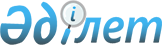 Об установлении мест для массового отдыха, туризма и спорта на водных объектах и водохозяйственных сооружениях Костанайской областиПостановление акимата Костанайской области от 10 сентября 2021 года № 429. Зарегистрировано в Министерстве юстиции Республики Казахстан 20 сентября 2021 года № 24442.
      В соответствии с пунктом 2 статьи 94 Водного кодекса Республики Казахстан, статьей 27 Закона Республики Казахстан "О местном государственном управлении и самоуправлении в Республике Казахстан" акимат Костанайской области ПОСТАНОВЛЯЕТ:
      1. Установить места для массового отдыха, туризма и спорта на водных объектах и водохозяйственных сооружениях Костанайской области согласно приложению к настоящему постановлению.
      2. Государственному учреждению "Управление природных ресурсов и регулирования природопользования акимата Костанайской области" в установленном законодательством Республики Казахстан порядке обеспечить:
      1) государственную регистрацию настоящего постановления в Министерстве юстиции Республики Казахстан;
      2) размещение настоящего постановления на интернет-ресурсе акимата Костанайской области после его официального опубликования.
      3. Контроль за исполнением настоящего постановления возложить на курирующего заместителя акима Костанайской области.
      4. Настоящее постановление вводится в действие по истечении десяти календарных дней после дня его первого официального опубликования.
      Согласовано
      Республиканское государственное учреждение
      "Департамент санитарно-эпидемиологического
      контроля Костанайской области Комитета
      санитарно-эпидемиологического контроля
      Министерства здравоохранения Республики Казахстан"
      Согласовано
      Республиканское государственное учреждение
      "Тобол-Торгайская бассейновая инспекция по
      регулированию использования и охране водных ресурсов
      Комитета по водным ресурсам Министерства экологии,
      геологии и природных ресурсов Республики Казахстан"
      Согласовано
      Республиканское государственное учреждение
      "Департамент экологии по Костанайской области Комитета
      экологического регулирования и контроля Министерства
      экологии, геологии и природных ресурсов
      Республики Казахстан" Места для массового отдыха, туризма и спорта на водных объектах и водохозяйственных сооружениях Костанайской области
      Сноска. Приложение с изменениями, внесенными постановлениями акимата Костанайской области от 26.05.2022 № 234 (вводится в действие по истечении десяти календарных дней после дня его первого официального опубликования); от 23.01.2024 № 28 (вводится в действие по истечении десяти календарных дней после дня его первого официального опубликования).
					© 2012. РГП на ПХВ «Институт законодательства и правовой информации Республики Казахстан» Министерства юстиции Республики Казахстан
				
      Аким Костанайской области 

А. Мухамбетов
Приложениек постановлению акиматаот 10 сентября 2021 года№ 429
№ п/п
Наименование водного объекта/водохозяйственного сооружения
Места массового отдыха населения, в обозначенных границах заплыва
Место расположения
Алтынсаринский район
Алтынсаринский район
Алтынсаринский район
Алтынсаринский район
1
Искусственный водоем
Детский оздоровительный лагерь "Светофор"
товарищество с ограниченной ответственностью "Балдаурен 2016"
Сельский округ имени Мариям Хәкімжановой,
село Щербаково
2
Искусственный водоем
Товарищество с ограниченной ответственностью "Санаторий "Сосновый бор"
Сельский округ имени Мариям Хәкімжановой,
село Щербаково
3
Искусственный водоем
База отдыха товарищество с ограниченной ответственностью "СЕЛЕНА 2010"
Сельский округ имени Мариям Хәкімжановой,
село Щербаково
4
Искусственный водоем
Товарищество с ограниченной ответственностью "Джайляу КZ"
Сельский округ имени Мариям Хәкімжановой,
село Щербаково
4-1
Искусственный водоем
База отдыха "Деревенька в бору" индивидуальный предприниматель "Лазарук Т.Н."
Сельский округ имени Мариям Хәкімжановой, село Щербаково
Район Беимбета Майлина
Район Беимбета Майлина
Район Беимбета Майлина
Район Беимбета Майлина
5
Каратомарское водохранилище
База отдыха "Золотая рыбка" 
товарищество с ограниченной ответственностью "АМИД"
Набережный сельский округ,
село Елизаветинка
6
Каратомарское водохранилище
Туристическая база "Спутник"
Акционерное общество "Соколовско-Сарбайское горно-обогатительное производственное объединение"
Калининский сельский округ,
Село Береговое
7
Каратомарское водохранилище
Туристическая база "Атлант"
акционерное общество "Соколовско-Сарбайское горно-обогатительное производственное объединение"
Калининский сельский округ,
село Береговое
8
Каратомарское водохранилище
Туристическая база "Аметист"
акционерное общество "Соколовско-Сарбайское горно-обогатительное производственное объединение"
Калининский сельский округ,
село Береговое
9
Каратомарское водохранилище
Туристическая база "Нептун"
акционерное общество "Соколовско-Сарбайское горно-обогатительное производственное объединение"
Калининский сельский округ,
село Береговое
10
Каратомарское водохранилище
Туристическая база "Сокол"
акционерное общество "Соколовско-Сарбайское горно-обогатительное производственное объединение"
Калининский сельский округ,
село Береговое
11
Каратомарское водохранилище
Туристическая база "Волна"
акционерное общество "Соколовско-Сарбайское горно-обогатительное производственное объединение"
Набережный сельский округ,
село Елизаветинка
12
Каратомарское водохранилище
Товарищество с ограниченной ответственностью "Туристическая база "Дружба"
Калининский сельский округ,
Село Береговое
13
Каратомарское водохранилище
Туристическая база "Параллель"
товарищество с ограниченной ответственностью "РАХАТ-2018"
Калининский сельский округ,
село Береговое
Житикаринский район
Житикаринский район
Житикаринский район
Житикаринский район
14
Река Шортанды
Городской пляж
Город Житикара
Карабалыкский район
Карабалыкский район
Карабалыкский район
Карабалыкский район
15
Река Тогузак
Пляж
Река Тогузак в 300 м от поселка Карабалык
16
Река Тогузак
Коммунальное государственное учреждение "Детский оздоровительный лагерь "Достык" отдела образования Карабалыкского района" Управления образования акимата Костанайской области
Тогузакский сельский округ,
село Гурьяновское
Костанайский район
Костанайский район
Костанайский район
Костанайский район
17
Река Тобол
Кафе "Пристань"
индивидуальный предприниматель "Отрощенко Вячеслав Александрович"
Село Заречное 
18
Искусственный водоем
Коммунальное государственное учреждение "Костанайская специальная школа для детей с особыми образовательными потребностями" Управления образования акимата Костанайской области
Город Тобыл 28 километр трассы Алматы – Екатеринбург
19
Река Тобол
Правый берег реки Тобол район Притобольского парка
Город Тобыл
город Костанай
город Костанай
город Костанай
город Костанай
20
Река Тобол
Зона отдыха "Мохито"
индивидуальный предприниматель "Турсунов Махмут Мухтарович"
Улица Гашека, 1Г
21
Река Тобол
Зона отдыха "Ақ Шанырақ"
индивидуальный предприниматель "Байжанова Сауле Амировна"
Правый берег реки Тобол
22
Река Тобол 
Городской пляж
Район улицы Пионерская – Красный Кузнец
22-1
Река Тобол 
Частный пляж "Мишутка" индивидуальный предприниматель "Корнеев М.В."
На территории потребительского кооператива садоводческого товарищества "Колос"
город Лисаковск
город Лисаковск
город Лисаковск
город Лисаковск
23
Река Тобол
Городской пляж
Город Лисаковск, Набережная зона
город Рудный
город Рудный
город Рудный
город Рудный
24
Река Тобол
Городской пляж
город Рудный, улица Парковая, 53